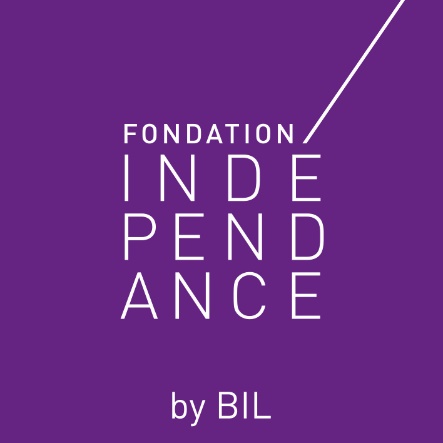 The Fondation Indépendance was established in 1999 by Banque Internationale à Luxembourg. Its aim is to promote art and culture, particularly of a contemporary nature, through its various forms of expression.

The Fondation only participates in one-off projects, with a focus on young creators.
Prospective projects must be high quality, of cultural value and professional in their approach, while a human, educational and social dimension is desirable.We will not consider any applications of a commercial nature.You can use this form to outline the purpose of your sponsorship or patronage request. It will then be sent to the Fondation Indépendance to be reviewed by a panel of art and cultural experts. The information you provide will help them to understand your expectations and make a decision to accept or deny your request for funding.This document is for use by organisations: non-profit organisation, museum, association, artists’ collective, etc.Please send the completed document to: fondation_independance@bil.com.You may also include any relevant documents relating to your success stories or projects.The information in this document is provided for information purposes only. We do not guarantee that this information is complete, accurate or up to date. It does not in any way constitute approval of a sponsorship or patronage request.What kind of organisation are you? (non-profit organisation, association, artists’ collective, etc.)General informationNameTrade and Companies Register numberIncorporation dateRecognised and funded as (please indicate the most recent recognition/agreement/subsidy and, where applicable, the ASFT authorisation number)Contact detailsRegistered officeNumber and streetPostcodeCityTelephoneEmail addressWebsiteSocial networks (URL)Reference sites, e.g. your website, a video, etc. (URL)Bank detailsIBANAccount holderDetailed information on your organisationWhat are its missions?Who is it for?What are its main activities?Where does it operate?nationwidein one/several commune(s)in one/several region(s)in other countriesHow many members work there?How many employees work there?Please enclose the following documents: the articles of association published in the Mémorial and the annual accounts (recent balance sheet)Contact personFirst nameSurname(s)TitleRole in the organisationTelephoneEmail addressProject descriptionName of art projectType of art project (delete as appropriate)Cinema, Music, Photography, Theatre, Dance, Literature, Design, Fashion Design, Contemporary Art, Modern Art, Digital Art, Culinary ArtOtherType of project (delete as appropriate)Installation, Performance, Show, Exhibition, Lecture, Concert, Festival, Conference, Multimedia, Screening, Competition, Research, Forum, Workshop, PartyOtherScheduleWhen is your project scheduled to begin?When is the scheduled end date?Please provide dates for the main phases of your projectPlease specify the location where your project will be presented/exhibitedFinancial informationPlease provide detailed information about the budget required for your project (own funds, third party subsidies, personal contribution, aid granted by other public or private bodies)Total budget (in EUR) / double click to open the excel fileAmount of financial aid requested from Fondation Indépendance (in EUR)To which expenditure item would you like to allocate the support from Fondation Indépendance?Why does your project need this financial aid?CommunicationHow will you let people know about your project?How will this patronage/sponsorship benefit the Fondation Indépendance (e.g. image, reputation, population/demographic affected, mention in communications, etc.)Previous artistic or cultural projectsIf you wish, please describe some of your previous activities.